La violencia y el miedoPaso 1: Acércate al temaa) ¿Ya has tenido miedo alguna vez en tu vida? ¿Cómo te sentiste? b) Apunta expresiones útiles para hablar de las causas y las consecuencias del miedo. Si te faltan palabras importantes, busca en un diccionario.> Sammeln der Ideen mittels Tafelsturm oder digitalem Tool.b) Estas fotos han sido tomadas en las calles de Bogotá.Míralas y explica lo que expresan.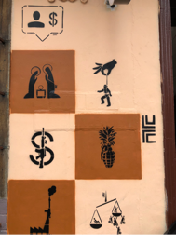 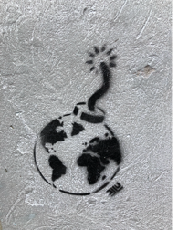 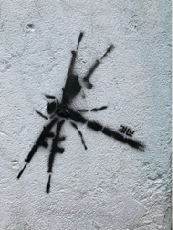 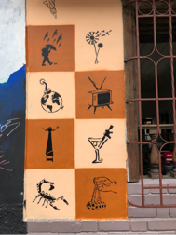 Fotos: privatVocabulario útil: la granada (de mano); la ametralladora - Maschinengewehr; al alacrán – Skorpion; la libélula - LibellePaso 2: El miedo como sentimiento colectivoLa generación de Antonio Yammara / de Juan Gabriel Vásquez - una generación marcada por la violencia y el miedoEl miedo en la novelaVuelve a leer las páginas 293, l.7-297, l.19 de la novela. Apunta los acontecimientos que se mencionan y la reacción que producen estos en los personajes.Explica de acuerdo al texto cómo se sentía la gente de Colombia – especialmente la gente de Bogotá en la época del terror.El miedo explicado por el autorEl siguiente texto se compone de citas de Juan Gabriel Vásquez extraídas de un reportaje literario sobre su novela.Der Text sollte von der Lehrkraft gekürzt bzw. die Hauptaussagen zusammengestellt werden.Tareas:Marca en el texto (usa dos colores diferentes)las circunstancias, acontecimientos o aspectos en general que causan miedo entre la generación de Juan Gabriel Vásquez (o sea, la generacion de Antonio y de Maya)las consecuencias que tiene el constante sentimiento de amenaza / la constante presencia de violenciaPaso 3:Después de la lecturaAnálisis - trabajad en pareja o en grupos pequeñosOpción a) 
En una entrevista J. Balvin dice que Escobar/el narcotráfico destruyó toda una generación.
Explica esta frase refiriéndote a la generación de Antonio y de Maya.Puedes referirte también a la información de los carteles de personajes que habéis confeccionado.Opción b) - Paso a pasoExplica por qué en el caso de la generación colombiana de los años 80 se puede hablar de una generación cuya vida está/estuvo marcada por el miedo.Mira otra vez la caracterización de Antonio Yammara. Analiza cómo el fenómeno del miedo se manifiesta en su carácter y en su relación con los demás (sobre todo con su familia).Opción c) opcional / LF: Mira la página web sobre el TEPT (trastorno de estrés postraumático) y explica qué síntomas se pueden aplicar a Antonio. Refiérete al cartel del personaje.https://www.mayoclinic.org/es-es/diseases-conditions/post-traumatic-stress-disorder/symptoms-causes/syc-20355967Die SuS informieren sich über die Symptome und geben eine Einschätzung ab, ob Antonio an TEPT leidet. Ziel ist es hier nicht, konkrete Textstellen zu den einzelnen Symptomen zu suchen.
Es geht vor allem auch um den zielgerichteten Gebrauch des Vokabulars zum Thema “miedo“, das die SuS verwenden, wenn sie die Symptome notieren und vorstellen, die ihrer Meinung nach auf Antonio zutreffen.Weitere Redemittel, die den SuS zur Verfügung gestellt werden können, beziehen sich auf den Sprechakt „Vermutungen äußern“:Supongo que; es posible que; a lo mejor; me parece posible que; se puede suponer que…,  imagino que, podría ser que, puede que, …Paso 4:Tarea creativa / Juego de roles  (opcional)Antonio habla con su psicólogo/terapeuta y ese le explica su enfermedad. Agrega que es un fenómeno típico de su generación.En parejas, preparad su conversación y presentadla a vuestr@s compañer@s.Años del terrorAcontecimientosReacciones en la genteReportaje:EN PORTADA | ENTREVISTALas esquirlas del miedoWinston Manrique Sabogal, 14 may 2011 - 7:00 CESThttps://elpais.com/diario/2011/05/14/babelia/1305331935_850215.html